Community English Program (CEP)Level: Intermediate 6 (I6)Teachers College, Columbia UniversitySummer 2013 Instructors: Ruey-Ying Liu and Andras MolnarEmails: rl2491@tc.columbia.edu; jam2347@tc.columbia.edu            Class Website: http://tccepi6.weebly.com/Class Time and Dates: May 27 – June 26; Mon,Tue,Wed,Thurs; 9:30am – 12:00pm Location: TBAAbout the CEP (source: CEP Handbook)The Community English Program is a unique and integral part of the TESOL and Applied Linguistics Programs at Teachers College, Columbia University. It provides English as a second language to adult learners of diverse nationalities and backgrounds. In addition, the CEP serves as an on-site language education lab in which TESOL and Applied Linguistics faculty and students enrolled in the programs teach the courses and use the CEP as a setting for empirical inquiry. Here at Teachers College we believe that observation and classroom research are the best way to learn about how we teach and gain insights into how teaching might take place. Thus, we encourage observation and classroom research and want people to use it as a tool for learning.Course DescriptionIntermediate 6 is an integrated skills course that will help students improve their English speaking, listening, reading, and writing skills through a variety of individual and group activities. Activities will reflect authentic and meaningful experiences that will promote communicative skills in real world settings.Course GoalsThe goal of the course is to help students develop their English proficiency by covering units 9 through 12 of the On Target 2 text. Students will have opportunities to employ various skills in in-class activities. To maximize students’ opportunities to speak in class, lessons will be taught through a communicative approach rather than lecture-style.   Course ObjectivesStudents will be able to (SWBAT):a)        Develop a broad range of skills for using the English languageb)        Increase their vocabulary usagec)        Improve speaking and listening skillsd)        Acquire reading and writing strategiese)        Employ technology in and outside of the classroom to enhance the English language experienceCourse Materials*Purpura, J. & Pinkley, D. (2000). On Target 2, Second Edition (Textbook)Purpura, J. & Pinkley, D. (2000). On Target 2, Second Edition (Workbook)*course materials available for purchase at the Columbia University bookstore Course RequirementsAttendance – Classes will begin at 9:30am, please come to class on time! Students who miss five (5) or more classes will automatically fail the course. Students who are late for ten (10) classes will not pass the course.The College will make reasonable accommodations for persons with documented disabilities. Students are encouraged to contact the Office of Access and Services for Individuals with Disabilities (OASID) for information about registering with the office. You can reach OASID by email at oasid@tc.columbia.edu, stop by 163 Thorndike Hall or call 212-678-3689. Services are available only to students who are registered and submit appropriate documentation. As your instructors, we are happy to discuss specific needs with you as well.It is the policy of Teachers College to respect its members’ observance of their major religious holidays. Students should notify instructors at the beginning of the semester about their wishes to observe holidays on days when class sessions are scheduled. Where academic scheduling conflicts prove unavoidable, no student will be penalized for absence due to religious reasons, and alternative means will be sought for satisfying the academic requirements involved. If a suitable arrangement cannot be worked out between the student and the instructors, students and instructors should consult the program director. If an additional appeal is needed, it may be taken to the Provost.Participation – Please come to class prepared. Please be ready to participate in the in-class discussions and activities, and any online discussion forums. Students are encouraged to avoid depending on their native language in class and maximize their English usage. Please turn off cell-phones before coming to class. Be respectful and supportive of your classmates.Plagiarism – Please do not submit work other than your own. Do not cheat or take information from another source without the proper credit given.  Penalties for plagiarism could include dismissal from TC for violation of the TC principles of academic and professional integrity.Unit Tests – Students will take 3 unit tests throughout the course. Beginning in Week 2, students will be given a weekly unit test that will cover the previous weeks’ lessons. All tests will include reading, writing, listening, speaking, and grammar components.Final exam – The final exam will be given on June 25th, Wednesday and will cover all 4 units (Units 9, 10, 11, and 12).Grading BreakdownUnit tests: 15% each (45% total)  Participation: 10%Final exam: 30%      Homework Assignments: 15%Tentative ScheduleWeek 1Introduction (5/27)Needs AnalysisClass-building ActivitiesUnit 9 – Home Sweet Home (5/28 -5/29)Week 2Unit 9 Test (6/2)Unit 10 –Mysteries of Science (6/2-6/5)Week 3Unit 10 Test (6/9)Unit 11 –Sadder, but Wiser (6/9-6/12)Week 4Unit 11 Test (6/16)Unit 12 – Wishful Thinking (6/16-6/19)Week 5Review of Units 9-12 (6/23-6/24)Final Exam (6/25)Last day of class – Wrap up (6/26)**Schedule is subject to changeCEP Office ContactOffice: 46E Horace Mann HallOffice Hours: Mondays – Thursdays: 9:00am – 10:00 pm; Fridays: 9:00am – 3:00pmEmail: clp@tc.columbia.eduPhone: 212-678-3097 QR code for course website: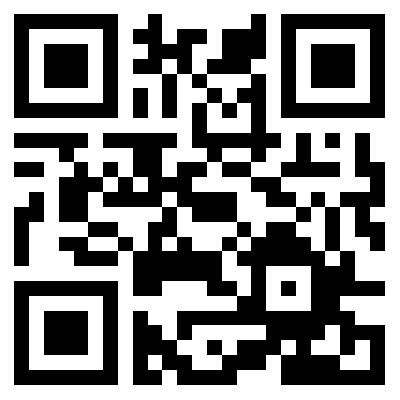 97 – 100     A+         94 – 96       A          90 – 93       A-          87 – 89       B+         84 – 86       B           80 – 83       B-          77 – 79       C+          74 – 76       C70 – 73       C-            69 and below Fail/Repeat69 and below Fail/Repeat69 and below Fail/Repeat